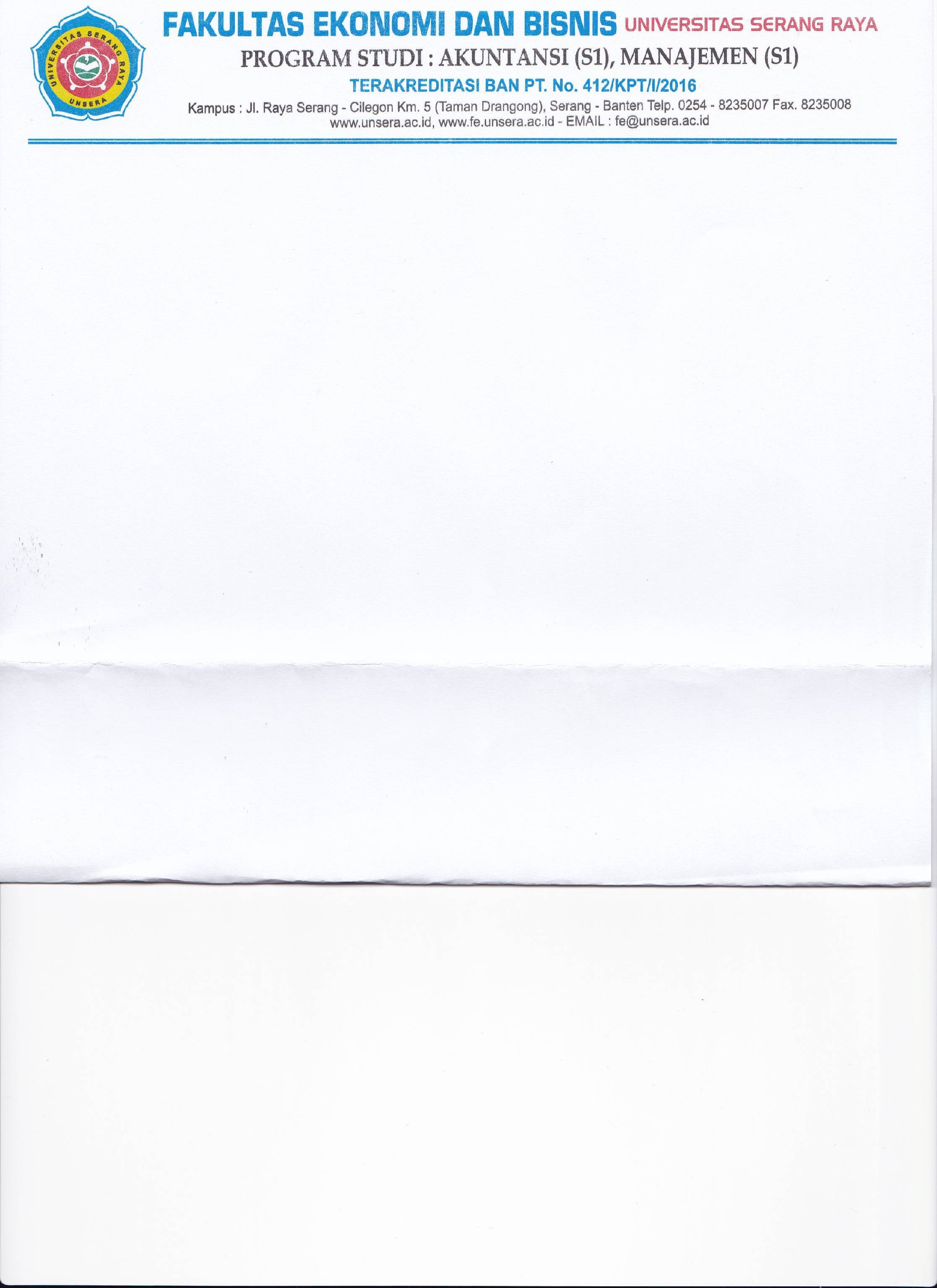 FORMULIR PENDAFTARANSIDANG KOMPREHENSIFTAHUN AKADEMIK 2022/2023Kepada Yth,Bapak Ketua Program Studi ………………………………di –          TempatNama	:		NIM.	:		Program Studi	:		Kelas Reguler	:		Memohon kepada Bapak/Ibu untuk didaftarkan mengikuti siding komprehensif, bersama ini saya lampirkan :Foto copy daftar bimbingan skripsi (minimal 3 kali)Foto copy slip pembayaran sidang komprehensifFoto copy KHS (smt I s/d VII)Foto copy KRS smt VIIIDemikian permohonan ini disampaikan atas perhatian Bapak kami haturkan terima kasih.Serang, ………………………….. 2023Pemohon,(………………………………………………)